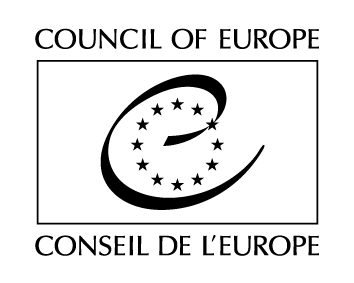 Serija pogodb Sveta Evrope - št. 168Dodatni protokol o prepovedi kloniranja človeških bitij h Konvenciji o varstvu človekovih pravic in dostojanstva človeškega bitja v zvezi z uporabo biologije in medicine(Uradni list RS, št. 70/1998 z dne 16. 10. 1998)Države članice Sveta Evrope, druge države in Evropska skupnost, podpisnice tega dodatnega protokola h Konvenciji o varstvu človekovih pravic in dostojanstva človeškega bitja v zvezi z uporabo biologije in medicine,opažajo znanstveni razvoj na področju kloniranja sesalcev, zlasti s cepitvijo zarodka in s prenosom jedra,se zavedajo napredka, ki ga nekatere tehnike kloniranja same po sebi lahko prispevajo k znanstvenim spoznanjem in njihovi uporabi v medicini,upoštevajo, da kloniranje ljudi utegne postati tehnično možno,so ugotovile, da se cepitev zarodka lahko zgodi naravno in ima včasih za posledico rojstvo genetsko istovetnih dvojčkov,vendar pa upoštevajo, da je izrabljanje človeških bitij z namernim ustvarjanjem genetsko istovetnih ljudi v nasprotju z dostojanstvom človeka in zato pomeni zlorabo biologije in medicine,upoštevajo tudi resne medicinske, psihološke in socialne težave, ki bi jih takšna namerna biomedicinska praksa lahko povzročila vsem posameznikom, ki jih to zadeva,upoštevajo namen Konvencije o človekovih pravicah v zvezi z biomedicino, zlasti načelo iz 1. člena, katerega cilj je varovati dostojanstvo in identiteto vseh človeških bitij, zatoso se dogovorile o naslednjem:1. člen1. Prepovedan je vsak poseg, katerega namen je ustvariti človeško bitje, ki je genetsko istovetno z drugim človeškim bitjem, živim ali mrtvim.2. Izraz človeško bitje,  ťgenetsko istovetnoŤ z drugim človeškim bitjem, za namene tega člena pomeni to, da imata obe isti jedrni genom.
 2. členOmejitve določb tega protokola v skladu s 1. odstavkom 26. člena konvencije niso dovoljene.
 3. členPogodbenice upoštevajo določbe 1. in 2. člena tega protokola kot dodatna člena h konvenciji in zato se uporabljajo vse določbe konvencije.
 4. členProtokol je na voljo za podpis državam podpisnicam konvencije. Treba ga je ratificirati, sprejeti ali odobriti. Podpisnica ne sme ratificirati, sprejeti ali odobriti tega protokola, če prej ali sočasno ni ratificirala, sprejela ali odobrila konvencije. Listine o ratifikaciji, sprejetju ali odobritvi se hranijo pri generalnem sekretarju Sveta Evrope.
 5. člen1. Protokol začne veljati prvi dan meseca, ki sledi izteku trimesečnega obdobja po dnevu, ko je pet držav, od katerih so najmanj štiri države članice Sveta Evrope, privolilo, da jih ta protokol zavezuje v skladu z določbami 4. člena. 2. Za vsako podpisnico, ki pozneje privoli, da jo protokol zavezuje, začne ta veljati prvi dan meseca, ki sledi izteku trimesečnega obdobja po dnevu deponiranja listine o ratifikaciji, sprejetju ali odobritvi.
 6. člen1. Po začetku veljavnosti tega protokola sme vsaka država, ki je pristopila h konvenciji, pristopiti tudi k protokolu.2. Pristopi se tako, da se pri generalnem sekretarju Sveta Evrope deponira listina o pristopu, ki začne veljati prvi dan meseca, ki sledi izteku trimesečnega obdobja po dnevu deponiranja take listine. 
 7. člen1. Vsaka podpisnica lahko kadar koli odpove ta protokol z notifikacijo, naslovljeno na generalnega sekretarja Sveta Evrope.2. Taka odpoved začne veljati prvi dan meseca, ki sledi izteku trimesečnega obdobja po dnevu, ko je generalni sekretar prejel tako notifikacijo.
 8. členGeneralni sekretar Sveta Evrope uradno obvesti države članice Sveta Evrope, Evropsko skupnost, vsako podpisnico, vsako pogodbenico in vsako drugo državo, ki je bila povabljena, da pristopi h konvenciji, o:a) vsakem podpisu,b) deponiranju vsake listine o ratifikaciji, sprejetju, odobritvi ali pristopu,c) vsakem datumu začetka veljavnosti protokola v skladu s 5. in 6. členom,d) vsakem drugem dejanju, notifikaciji ali sporočilu v zvezi s tem protokolom.V potrditev tega so podpisani, ki so bili za to pravilno pooblaščeni, podpisali ta protokol.Sklenjeno v Parizu 12. januarja 1998 v angleščini in francoščini, pri čemer sta obe besedili enako verodostojni, v enem samem izvodu, ki se hrani v arhivu Sveta Evrope. Generalni sekretar Sveta Evrope pošlje overjeno kopijo vsaki državi članici Sveta Evrope, državam nečlanicam, ki so sodelovale pri pripravi tega protokola, vsaki državi, ki je bila povabljena, da pristopi h konvenciji, in Evropski skupnosti.